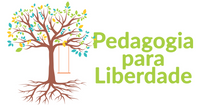 ATIVIDADE AVALIATIVAATIVIDADE AVALIATIVAATIVIDADE AVALIATIVAATIVIDADE AVALIATIVAATIVIDADE AVALIATIVANome:Turma e Cidade:Turma e Cidade:Referente ao módulo:(nome da disciplina)Referente ao módulo:(nome da disciplina)Referente ao módulo:(nome da disciplina)Referências: Referências: Referências: Referências: Referências: Valor: 10 pts.    Nota: